08.04.2019 Экспертные заключения, предложения к проекту направлять в администрацию муниципального образования поселок Боровский в течение 7 дней до 15.04.2019 (в течение 7 дней со дня размещения проекта – 08.04.2019) по адресу: п. Боровский, ул. Островского, д.33, 2 этаж, кабинет 3 (приемная)  и по электронной почте: borovskiy-m.o@inbox.ru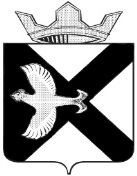 БОРОВСКАЯ ПОСЕЛКОВАЯ ДУМАРЕШЕНИЕ___________2019 г.							                № рп. БоровскийТюменского муниципального районаВ соответствии с пунктом 8 части 3 статьи 12.1 Федерального закона от 25.12.2008 № 273-ФЗ «О противодействии коррупции», Федеральным законом Российской Федерации от 06.10.2003 № 131-ФЗ «Об общих принципах организации местного самоуправления в Российской Федерации», Уставом муниципального образования поселок Боровский, Боровская поселковая Дума РЕШИЛА:1. Утвердить Порядок принятия лицами, замещающими муниципальные должности муниципального образования поселок Боровский, почетных и специальных званий, наград и иных знаков отличия (за исключением научных и спортивных) иностранных государств, международных организаций, политических партий, иных общественных объединений и других организаций, согласно приложению к настоящему решению.2. Установить, что прием передаваемых лицами, замещающими муниципальные должности, наград, оригиналов документов к почетному или специальному званию, награде и иному знаку отличия (за исключением научных и спортивных) иностранного государства, международной организации, политической партии, иного общественного объединения и другой организации (далее — награда, оригиналы документов к званию, награде, иному знаку отличия) на ответственное хранение осуществляется заведующим сектором по организационной работе, делопроизводству, кадрам и муниципальной службе администрации муниципального образования поселок Боровский.       3. Опубликовать настоящее решение в газете «Боровские вести» и разместить на официальном сайте администрации муниципального образования поселок Боровский в информационно-телекоммуникационной сети «Интернет» (www.borovskiy-adm.ru).       4. Настоящее решение вступает в силу с момента его официального опубликования.        5. Заведующему сектором по организационной работе, делопроизводству, кадрам и муниципальной службы администрации муниципального образования поселок Боровский обеспечить ознакомление лиц, замещающих муниципальные должности, с настоящим решением.       6. Контроль за исполнением настоящего решения возложить на постоянную комиссию Боровской поселковой Думы по экономическому развитию, бюджету, финансам, налогам, местному самоуправлению и правотворчеству.ПриложениеПорядок принятия лицами, замещающими муниципальные должности муниципального образования поселок Боровский почетных и специальных званий, наград и иных знаков отличия (за исключением научных и спортивных) иностранных государств, международных организаций, политических партий, иных общественных объединений и других организаций1. Настоящий Порядок принятия лицами, замещающими муниципальные должности муниципального образования поселок Боровский (далее — лица, замещающие муниципальные должности), почетных и специальных званий, наград и иных знаков отличия (за исключением научных и спортивных) иностранных государств, международных организаций, политических партий, иных общественных объединений и других организаций (далее - Порядок), разработан в соответствии с Федеральным законом от 25.12.2008 № 273-ФЗ «О противодействии коррупции» и регламентирует процедуру принятия лицами, замещающими муниципальные должности муниципального образования поселок Боровский, почетных и специальных званий, наград и иных знаков отличия (за исключением научных и спортивных) иностранных государств, международных организаций, политических партий, иных общественных объединений и других организаций (далее - звание, награда, иной знак отличия).2. Лицо, замещающее муниципальную должность, вправе принять звание, награду, иной знак отличия с разрешения Комиссии по контролю за достоверностью сведений о доходах, об имуществе и обязательствах имущественного характера, образованной в Боровской поселковой Думе (далее — Комиссия).3. Лицо, замещающее муниципальную должность, получившее звание, награду, иной знак отличия либо уведомленное иностранным государством, международной организацией, политической партией, иным общественным объединением, другой организацией о предстоящем их получении, в течение трех рабочих дней со дня получения звания, награды, иного знака отличия либо уведомления о предстоящем их получении представляет ходатайство о разрешении принять звание, награду, иной знак отличия (далее — ходатайство), составленное по форме согласно приложению № 1 к настоящему Порядку.4. Ходатайство, письменные пояснения к нему лица, замещающего муниципальную должность, представляются в Комиссию на имя ее председателя.5. Лицо, замещающее муниципальную должность, отказавшееся от звания, награды, иного знака отличия, в течение трех рабочих дней со дня получения звания, награды, иного знака отличия либо уведомления о предстоящем их получении представляет в Комиссию на имя ее председателя уведомление об отказе в получении звания, награды, иного знака отличия (далее — уведомление), составленное по форме согласно приложению № 2 к настоящему Порядку. 6. Ходатайство или уведомление лица, замещающего муниципальную должность, рассматривается на заседании комиссии.По результатам рассмотрения Комиссией ходатайства лица, замещающего муниципальную должность, принимается решение об удовлетворении ходатайства либо об отказе в его удовлетворении.По результатам рассмотрения Комиссией уведомление лица, замещающего муниципальную должность, информация принимается к сведенью, решение не принимается.7. В случае получения лицом, замещающим муниципальную должность, звания, награды, иного знака отличия до принятия Комиссией решения, указанного в пункте 6 настоящего Порядка, лицо, замещающее муниципальную должность, обязано в течение трех рабочих дней со дня получения звания, награды, иного знака отличия передать награду, оригиналы документов к званию, награде, иному знаку отличия заведующему сектором по организационной работе, делопроизводству, кадрам и муниципальной службе на ответственное хранение по акту приема-передачи, а заведующий сектором по организационной работе, делопроизводству, кадрам и муниципальной службе обязано принять награду, оригиналы документов к званию, награде, иному знаку отличия на ответственное хранение. 8. В случае если лицо, замещающее муниципальную должность, получило звание, награду, иной знак отличия или отказалось от них во время служебной командировки, срок совершения действий, указанных в пунктах 3 – 7 настоящего Порядка, исчисляется со дня возвращения лица, замещающего муниципальную должность, из служебной командировки.9. В случае если лицо, замещающее муниципальную должность, по независящей от него причине не может направить ходатайство либо уведомление, передать награду, оригиналы документов к званию, награде, иному знаку отличия в сроки, указанные в пунктах 3 - 8 настоящего Порядка, он обязан направить ходатайство либо уведомление, передать награду, оригиналы документов к званию, награде, иному знаку отличия не позднее следующего рабочего дня после устранения такой причины.10. В случае удовлетворения указанного в пункте 4 настоящего Порядка ходатайства в течение 10 рабочих дней уполномоченным структурным подразделением (должностным лицом), принявшим на ответственное хранение награду, оригиналы документов к званию, награде, иному знаку отличия, лицу, замещающему муниципальную должность, возвращаются награда, оригиналы документов к званию, награде, иному знаку отличия.В случае отказа в удовлетворении, указанного в пункте 4 настоящего Порядка, ходатайства возврат награды, оригиналов документов к званию, награде, иному знаку отличия в соответствующий орган иностранного государства, международную организацию, политическую партию, иное общественное объединение, другую организацию осуществляется лицом, замещающим муниципальную должность, самостоятельно.Приложение №1 к Порядку                                                            Председателю Комиссии по контролюза достоверностью сведений о доходах,                                                 об имуществе и обязательствах                                          имущественного характера,                                        образованной в Боровской                         поселковой ДумеОт _________________________________________________________(Ф.И.О., замещаемая должность)Ходатайствоо разрешении принять почетное или специальное звание, наградуили иной знак отличия (за исключением научных и спортивных) иностранного государства, международной организации, политической партии,иного общественного объединения, другой организацииПрошу разрешить мне принять ___________________________________________(наименование почетного или специального звания,___________________________________________________________________________награды, иного знака отличия)___________________________________________________________________________(за какие заслуги присвоено и кем, за какие заслуги награжден(а) и кем)___________________________________________________________________________(дата и место вручения документов к почетному___________________________________________________________________________.или специальному званию, награды или иного знака отличия)Письменные пояснения о том, при исполнении каких полномочий осуществляется взаимодействие с иностранным государством, международной организацией, политической партией, иным общественным объединением, другой организацией, вручившим или планирующим вручение звания, награды, иного знака отличия,______________________________________________________________________________________________________________________________________________Документы к почетному или специальному званию, награде, иному знаку отличия, сама награда (нужное подчеркнуть) ___________________________________________________________________________(наименование почетного или специального звания, награды, иного знака отличия)___________________________________________________________________________(наименование документов к почетному или специальному званию, награде,иному знаку отличия)___________________________________________________________________________сданы по акту приема-передачи № _____________ от «___» _____________ 20 г.в ________________________________________________________________________.(наименование подразделения)«____» _____________ 20__ г. ___________ _________________________(подпись) (расшифровка подписи)Приложение № 2 к Порядку                                                             Председателю Комиссии по контролю за достоверностью сведений о доходах,                                                               об имуществе и обязательствах                                             имущественного характера,                                           образованной в Боровской                           поселковой ДумеОт _________________________________________________________(Ф.И.О., замещаемая должность)Уведомлениеоб отказе в получении почетного или специального звания, наградыили иного знака отличия (за исключением научных и спортивных) иностранного государства, международной организации, политической партии,иного общественного объединения, другой организацииУведомляю о принятом мною решении отказаться от получения______________________________________________________________________________________________________________________________________________________ (наименование почетного или специального звания, награды, иного знака отличия)______________________________________________________________________________________________________________________________________________________(за какие заслуги присвоено и кем, за какие заслуги награжден(а) и кем)«____» _____________ 20__ г. ___________ _________________________(подпись) (расшифровка подписи)Об утверждении Порядка принятия лицами замещающими муниципальные должности муниципального образования поселок Боровский, почетных и специальных званий, наград и иных знаков отличия (за исключением научных и спортивных) иностранных государств, международных организаций, политических партий, иных общественных объединений и других организаций Глава муниципального образования                                  С.В. СычеваПредседатель ДумыА.А. Квинт